   Rumney Primary School Year 1 - Home Learning   Summer Term 2 Week 2        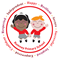    Rumney Primary School Year 1 - Home Learning   Summer Term 2 Week 2           Rumney Primary School Year 1 - Home Learning   Summer Term 2 Week 2           Rumney Primary School Year 1 - Home Learning   Summer Term 2 Week 2        Day 1Literacy Our story for the next couple of weeks is Handa’s Surprise.So today sit down comfy with a grown up and watch https://www.youtube.com/watch?v=XyIV_xYi0asChallenge-Remember to keep stopping the story and make predictions with your grown up. Did you enjoy the story? Do the houses look like yours? What was your favourite part? Reading Practice - either books at home or from Oxford Owl site which can be accessed for free at the moment. Maths       TTRockstars 10 minsOrdering numbersCan your grown up write out 5 numbers and you put them in the correct order. Start easy within 20 and go higher if you can.  Challenge - Have a go at this ordering game - https://www.topmarks.co.uk/ordering-and-sequencing/caterpillar-orderingRumney Primary Summer of Sport!We know how you all love Sports day, we do too and we don’t want you to miss out. Get in your house colours and have a go at each skill.This week we will be focusing on - High Jump and Egg and Spoon. The instructions for each activity are here:https://www.windsorhillps.co.uk/week-2-healthy-kidz-virtual-sports-day/Please practise the skill daily. Tweet us each day to let us know how you are getting on and so we can log your house points. You can earn 10 points every day for your house (5 per activity).**IMPORTANT – you do not need to log any information on the Healthy Kidz site please send it straight to us**  Teachers will be logging the information weekly so we can find out which house will win the cup!Day 2LiteracyWatch the story again and try to guess which fruit and animal is coming next. Who has the best memory, you or your grown up?https://www.youtube.com/watch?v=XyIV_xYi0asChallenge Draw the fruits from the story and have a little go at spelling them. Listening carefully to all of the sounds that you can hear in the words. Maths     TTRockstars 10 minsOrdinal numbers. Next to the fruits you have drawn, can you write which fruit was 1st to be taken, 2nd, 3rd etc. Challenge - with all these sporty activities could your toys join in? Let them race and you decide who came 1st, 2nd and 3rd and award them some homemade stickers! Creative Have a look at the artwork by Paul Cezanne and Giuseppe Archimboldo on google images who are both famous for drawing fruit. Which paintings do you like best and what do you like about them? Physical -Practise the High Jump and Egg and Spoon. Day 3LiteracyPractice writing tricky words in chalks/felt tips/typinghttps://www.twinkl.co.uk/resource/t-l-5155-new-year-1-common-exception-wordsReading Practice - either books at home or from Oxford Owl site which can be accessed for free at the moment. Maths   TTRockstars 10 minsA popular one last week….Ask your adults to write some numbers onto A4 paper and put them around the room. Your grown up can shout out a number and get you to complete an exercise on each.E.g. run to 22 and do 22 star jumpsWalk to 15 and jump 15 timesChallenge-Recap on your odd and even numbers so place the numbers around the room into two piles. An odd pile and an even pile. Creative - ArtInspired by the works you looked at yesterday, have a go at creating your own sketches of fruits. Either common fruits that you have at home or you may want to have a go at sketching some of the unfamiliar fruits from the story Handa’s Surprise. Just sketch the fruits today as you will add colour tomorrow. Take your time and really look carefully at the size and shape of the fruit. Day 4Literacy  Time to get fruit tasting. Help to slice some of your favourite fruits and maybe add a fruit you have never tried before. Have a little of each fruit and by using your sense of taste, describe what each fruit tastes like. Yummy, sweet, fresh - all words are welcome! Challenge - Maybe you could record your results in a little table and rate each fruit out of 10. Maths     TTRockstars 10 minsSubtractionDraw your own number line to 20. Write out some simple sums 16 - 4 =Place your finger on 16 and practise counting back 4Challenge - Play a variety of Hit the Button games on Top Marks website.CreativeTime to bring your fruits to life by adding colour. This may be with pens or pencils or if your grown ups are feeling brave add a little paint with a fine paintbrush. Most importantly relax and enjoy using your creative skills. Some traditional African music to play as you work. https://www.youtube.com/watch?v=W05LPtVm5hYPhysical -Practise the High Jump and Egg and Spoon.Day 5Literacy We do love a bit of puppet making in year 1 so time to make some puppets of the characters and animals in the story.Challenge - Have a go at retelling the story with your very own puppets. Maths TT Rockstars 10 MinsTimeRecap on looking at o’clock and half past the hour.Look carefully at where the big and little hand are pointing. Challenge - Have a go at setting some times of daily events with a grown up using the clock on Top Marks. https://www.topmarks.co.uk/time/teaching-clockPhysical - It’s time to shine! Perform the high jump and egg and spoon to the very best of your ability. Your family can cheer you on! Don’t forget to wear your house colours if you can.Don’t forget to send any pictures and videos so we can share with your friends!Relax!Make a cosy den with your teddies and share some of your favourite stories. Reading Practice - either books at home or from Oxford Owl site which can be accessed for free at the moment. 